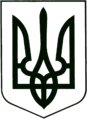 УКРАЇНА
МОГИЛІВ-ПОДІЛЬСЬКА МІСЬКА РАДА
ВІННИЦЬКОЇ ОБЛАСТІ  РІШЕННЯ №913Про внесення змін до рішення 14 сесії міської ради 8 скликання від 23.12.2021 року №448 «Про затвердження Програми організації діяльності органів самоорганізації населення(квартальних комітетів) м. Могилева-Подільського на 2022-2024 роки»      Відповідно до ст.ст. 14, 52 Закону України «Про місцеве самоврядування в Україні», Закону України «Про органи самоорганізації населення», з метою приведення у відповідність програмних показників, -                                                         міська рада ВИРІШИЛА:Внести зміни до рішення 14 сесії міської ради 8 скликання від 23.12.2021 року     №448 «Про затвердження Програми організації діяльності органів     самоорганізації населення (квартальних комітетів) м. Могилева -    Подільського на 2022-2024 роки», а саме: Розділ 9 «Паспорта Програми» викласти у новій редакції:     1.2. Розділ 10 «Паспорта Програми» викласти у новій редакції:    1.3. Додаток 1 до «Програми» викласти у новій редакції:Контроль за виконанням даного рішення покласти на першого заступника    міського голови Безмещука П.О. та на постійні комісії міської ради з питань фінансів, бюджету, планування соціально-економічного розвитку, інвестицій та міжнародного співробітництва (Трейбич Е.А.), з питань комунальної власності, житлово-комунального господарства, енергозбереження та транспорту   (Гаврильченко Г.М.).Міський голова                                                       Геннадій ГЛУХМАНЮКВід 20.12.2023р.40 сесії            8 скликання9.Загальний обсяг фінансових ресурсів, необхідних для реалізації Програми, всього, у тому числі:665,3 тис. гривеньна 2022 рік205,2 тис. гривеньна 2023 рік216,2 тис. гривеньна 2024 рік243,9 тис. гривень10.Коштів  місцевого  бюджету 648,3 тис. гривеньГоловний розпорядник коштівУправління житлово-комунального господарства Могилів-Подільськоїміської радиДжерело коштівМісцевий бюджетОбсяг коштів, які пропонується залучити на виконання програми, міський бюджет, всього, в тому числі:665,3 тис. гривеньна 2022 рік205,2 тис. гривеньна 2023 рік216,2 тис. гривеньна 2024 рік243,9 тис. гривеньРозмір фінансового забезпеченняПоловина прожиткового мінімуму, встановленого чинним законодавством України, прогнозовані показники росту індексу споживчих цінПеріодичністьщомісячноКошти небюджетних джерел                    -